COVID-19The most recent guidelines that we have received with regard to the current pandemic is that if anyone becomes unwell with a new, continuous cough or high temperature, or has a loss of, or change in, their normal sense of taste or smell they and the rest of the family must be kept at home / sent home from school and should follow the government guidelines of self-isolating for at least 10 days, and where possible to have a test to see if the coronavirus is present.If your child has a simple common cold, runny nose or sore throat they should still be sent in to school.  We appreciate that everyone is concerned about the prospect of spreading the COVID-19 virus, but these 3 symptoms rarely indicate that the virus is present.  Having said that, it is imperative that regular hand-washing and / or sanitising is maintained at ALL times.If you are in any way concerned about your child’s health please take further advice from your G.P. or by calling 111. A letter and flow-chart giving further advice and information from the Congleton Education Community Partnership will be uploaded onto the school web-site www.marlfields.co.uk for you to read, please take the time to have a look.We would like to remind parents that each day we have to account for all absences to the DfE and we have been advised to inform parents that if their child(ren) is/are kept off school for ‘trivial’ reasons that each parent, mum AND dad, run the risk of being fined separately for the non-attendance of their child(ren).ORDERING LUNCHESTo assist the cook in the kitchen could we please ask, that where possible you pre-order your child’s lunch in advance rather than letting your child chose on the day. Many thanks for your co-operation.REGISTRATION PACKSTo date we have had less than half of the children’s Registration Packs returned.  Thank you to everyone who has returned them either by e-mail or paper version.  If you have been unable to either download, edit or print it we ask that you e-mail the office (admin@marlfields.cheshire.sch.uk)and a paper copy will be sent out to you.It is important that once you have returned the form to school that you inform as at the earliest opportunity if anything contained in it changes, for example, telephone numbers of emergency contacts or if you move house.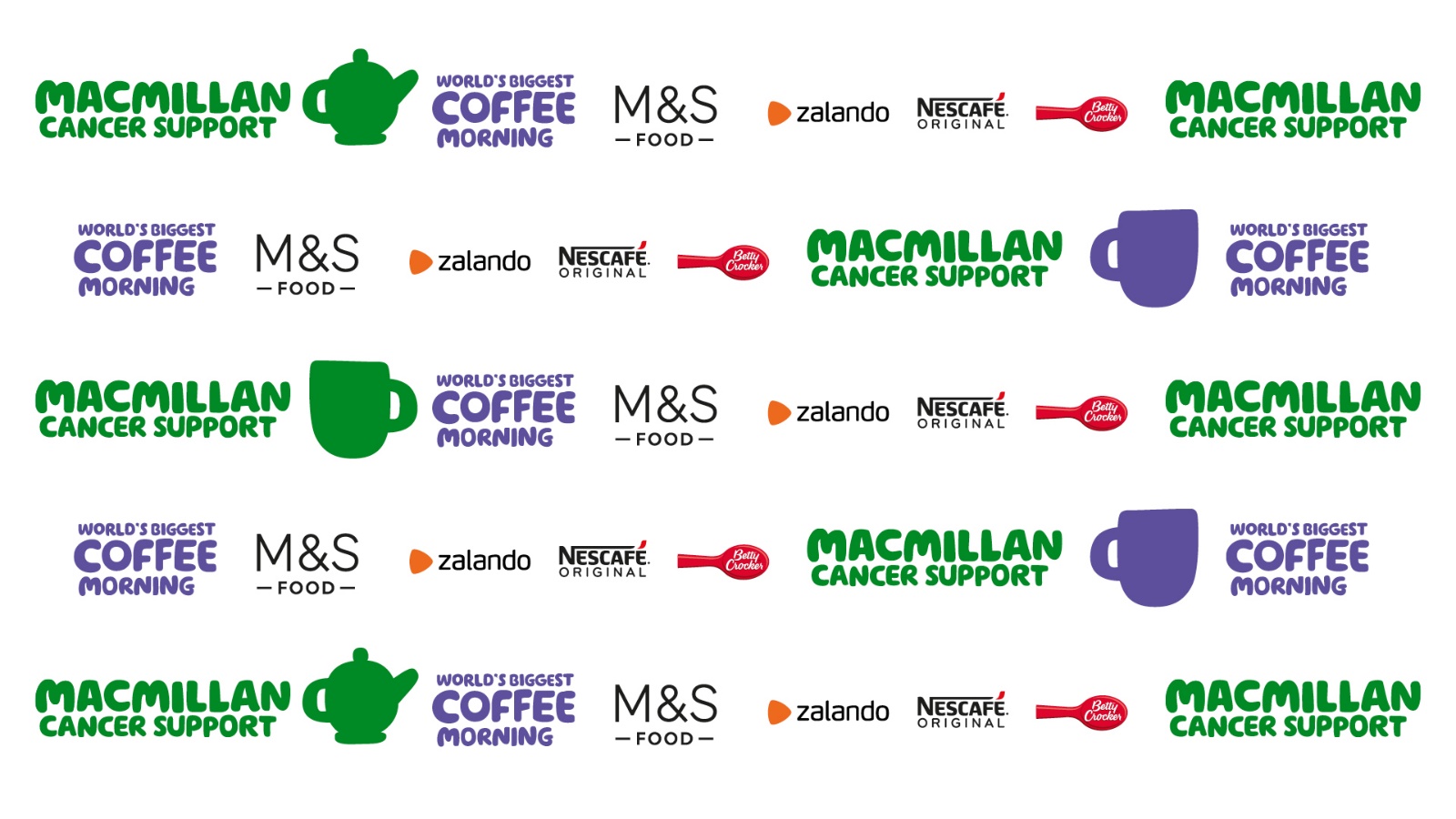 ONE MORE WEEK TO GO FOR OUR MACMILLAN FUND-RAISER!Supplies of our fantastic Afternoon Tea bags are limited; if you would like one or more get your order in quick, they are selling exceedingly fast.  To recap, what you will receive for £5 is:-A re-usable mug, tea bag & coffee sachet, milk, cream for coffee, a milk-shake straw, a slice of delicious fruit cake, a slice of luscious lemon drizzle cake, a slice of scrumptious chocolate cake and a tempting scone, jam and clotted cream! Treat yourself or a friend to Afternoon Tea, or how about spoiling Granny and Grandpa? A neighbour? Why not buy one and give it as a treat to a random stranger to make their day?Go on, surprise someone and help us raise as much as we can for a charity who support many, many people in their time of need.    Everyone knows someone who has benefitted from the support of the Macmillan charity.  We need to help them more than ever now, as like all charities, they too have suffered during the pandemic.Payment for the Afternoon Tea should be made on your Scopay account - £5.00 per bag.  Alternatively, if you don’t want to have the Afternoon Tea, you can make a donation of any amount against your child’s name on Scopay – Macmillan 2020.We will be holding a raffle (£1 per strip) on the gates on Friday morning and after school   for you all to take part in; for the children we will have a “Guess how many Sprinkles” completion where they have to guess how many sprinkles there are on a picture of an M & S Colin the Caterpillar cake, the prize being a Colin the Caterpillar cake – each guess costs just 20p.  If you would like your child to take part please send in 20p (or multiples of) on Friday morning only.